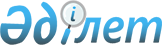 Бородулиха ауданының ауылдық елді мекендерінде тұратын және жұмыс істейтін мемлекеттік денсаулық сақтау, әлеуметтік қамсыздандыру, білім беру, мәдениет, спорт және ветеринария ұйымдарының мамандарына бюджет қаражаты есебiнен коммуналдық көрсетілетін қызметтерге ақы төлеу және отын сатып алу бойынша әлеуметтік қолдау көрсету тәртібі мен мөлшерін бекіту туралыАбай облысы Бородулиха аудандық мәслихатының 2023 жылғы 6 қазандағы № 8-10-VIII шешімі. Абай облысының Әділет департаментінде 2023 жылғы 27 қазанда № 138-18 болып тіркелді
      Қазақстан Республикасы "Қазақстан Республикасындағы жергілікті мемлекеттік басқару және өзін-өзі басқару туралы" Заңының 6-бабы 1-тармағының 15) тармақшасына, Қазақстан Республикасының "Құқықтық актілер туралы" Заңының 27-бабына, Қазақстан Республикасы "Агроөнеркәсіптік кешенді және ауылдық аумақтарды дамытуды мемлекеттік реттеу туралы" Заңының 18-бабы 5-тармағына сәйкес Бородулиха аудандық мәслихаты ШЕШТІ:
      1. Бородулиха ауданының ауылдық елді мекендерінде тұратын және жұмыс істейтін мемлекеттік денсаулық сақтау, әлеуметтік қамсыздандыру, білім беру, мәдениет, спорт және ветеринария ұйымдарының мамандарына бюджет қаражаты есебiнен коммуналдық көрсетілетін қызметтерге ақы төлеу және отын сатып алу бойынша әлеуметтік қолдау көрсету тәртібі мен мөлшері осы шешімнің қосымшасына сәйкес бекітілсін.
      2. Бородулиха аудандық мәслихатының "Бородулиха ауданының ауылдық елді мекендерінде тұратын және жұмыс істейтін мемлекеттік денсаулық сақтау, әлеуметтік қамсыздандыру, білім беру, мәдениет, спорт және ветеринария ұйымдарының мамандарына бюджет қаражаты есебiнен коммуналдық көрсетілетін қызметтерге ақы төлеу және отын сатып алу бойынша әлеуметтік қолдау көрсету туралы" 2020 жылғы 3 шілдедегі № 51-8-VI (Нормативтік құқықтық актілерді мемлекеттік тіркеу тізілімінде № 7358 болып тіркелген) шешімінің күші жойылды деп танылсын.
      3. Осы шешім оның алғашқы ресми жарияланған күнінен кейін күнтізбелік он күн өткен соң қолданысқа енгізіледі. Бородулиха ауданының ауылдық елді мекендерінде тұратын және жұмыс істейтін мемлекеттік денсаулық сақтау, әлеуметтік қамсыздандыру, білім беру, мәдениет, спорт және ветеринария ұйымдарының мамандарына бюджет қаражаты есебiнен коммуналдық көрсетілетін қызметтерге ақы төлеу және отын сатып алу бойынша әлеуметтік қолдау көрсету тәртібі мен мөлшері 1. Жалпы ережелер
      1. Осы тәртіп Қазақстан Республикасының "Агроөнеркәсіптік кешенді және ауылдық аумақтарды дамытуды мемлекеттік реттеу туралы" Заңына сәйкес әзірленді, Бородулиха ауданының ауылдық елді мекендерінде тұратын және жұмыс істейтін мемлекеттік денсаулық сақтау, әлеуметтік қамсыздандыру, білім беру, мәдениет, спорт және ветеринария ұйымдарының мамандарына бюджет қаражаты есебiнен коммуналдық көрсетілетін қызметтерге ақы төлеу және отын сатып алу бойынша әлеуметтік қолдау көрсету тәртібі мен мөлшерін айқындайды.
      2. Әлеуметтік қолдауды тағайындау уәкілетті орган – "Абай облысы Бородулиха ауданының жұмыспен қамту және әлеуметтік бағдарламалар бөлімі" мемлекеттік мекемесімен жүзеге асырылады. 2. Әлеуметтік қолдау көрсету тәртібі
      3. Бородулиха ауданының ауылдық елді мекендерінде тұратын және жұмыс істейтін мемлекеттік денсаулық сақтау, әлеуметтік қамсыздандыру, білім беру, мәдениет, спорт және ветеринария ұйымдарының мамандарына коммуналдық көрсетілетін қызметтерге ақы төлеу және отын сатып алуға, алушылардан өтініштер талап етілмей, мемлекеттік ұйымдардың бірінші басшылары бекіткен жиынтық тізімдер негізінде екінші деңгейдегі банктер немесе банк операцияларының тиісті түрлеріне лицензиясы бар ұйымдар арқылы мамандардың ағымдағы шоттарына аудару жолымен көрсетіледі.
      4. Әлеуметтік қолдау Бородулиха ауданының аумағындағы ауылдық елді мекендерде тұрақты тұратын және жұмыс істейтін тұлғаларға көрсетіледі. 3. Әлеуметтік қолдау көрсету мөлшері
      5. Әлеуметтік қолдау жылына бір рет бюджет қаражаты есебінен 11,197 (он бір бүтін жүз тоқсан жеті) айлық есептік көрсеткіш мөлшерінде көрсетіледі.
					© 2012. Қазақстан Республикасы Әділет министрлігінің «Қазақстан Республикасының Заңнама және құқықтық ақпарат институты» ШЖҚ РМК
				
      Бородулиха аудандық мәслихат төрағасы

С. Урашева
Бородулиха аудандық
мәслихатының
2023 жылғы 6 қазандағы
№ 8-10-VIII шешіміне
қосымша